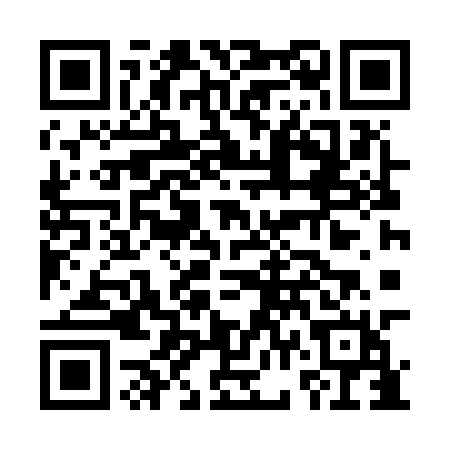 Prayer times for Bolechov, Czech RepublicWed 1 May 2024 - Fri 31 May 2024High Latitude Method: Angle Based RulePrayer Calculation Method: Muslim World LeagueAsar Calculation Method: HanafiPrayer times provided by https://www.salahtimes.comDateDayFajrSunriseDhuhrAsrMaghribIsha1Wed3:195:3612:566:018:1710:252Thu3:165:3412:566:028:1910:273Fri3:135:3312:566:038:2010:304Sat3:105:3112:566:048:2210:335Sun3:075:2912:566:058:2310:356Mon3:045:2812:566:068:2510:387Tue3:015:2612:566:078:2610:418Wed2:585:2512:566:088:2710:449Thu2:555:2312:566:088:2910:4610Fri2:515:2212:566:098:3010:4911Sat2:485:2012:566:108:3210:5212Sun2:455:1912:566:118:3310:5513Mon2:425:1712:566:128:3510:5814Tue2:405:1612:566:138:3611:0115Wed2:395:1412:566:138:3711:0316Thu2:395:1312:566:148:3911:0417Fri2:385:1212:566:158:4011:0518Sat2:385:1112:566:168:4111:0619Sun2:375:0912:566:178:4311:0620Mon2:375:0812:566:178:4411:0721Tue2:365:0712:566:188:4511:0722Wed2:365:0612:566:198:4711:0823Thu2:365:0512:566:208:4811:0924Fri2:355:0412:566:208:4911:0925Sat2:355:0312:566:218:5011:1026Sun2:355:0212:566:228:5111:1027Mon2:345:0112:566:228:5211:1128Tue2:345:0012:576:238:5411:1129Wed2:344:5912:576:248:5511:1230Thu2:344:5812:576:248:5611:1231Fri2:334:5812:576:258:5711:13